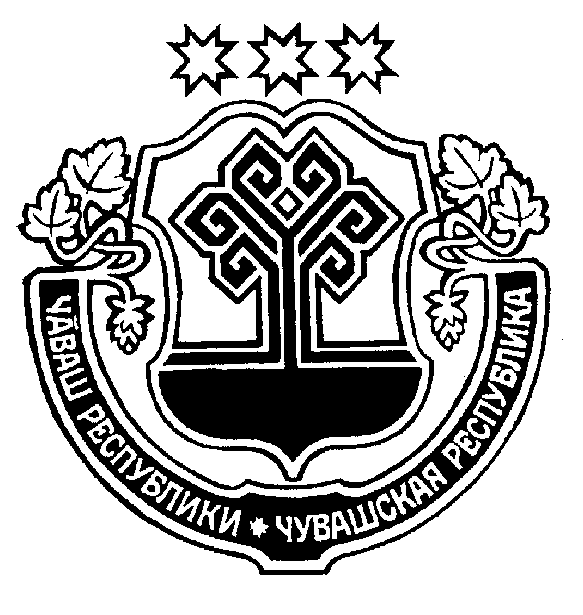  ____________ 2019 =. _________№	        10.10.2019 г. № 772     +.м.рле хули		г. Шумерля В соответствии с Бюджетным кодексом Российской Федерации, Федеральным законом от 06 октября 2003 года № 131-ФЗ «Об общих принципах организации местного самоуправления в Российской Федерации», Федеральным законом от 21 декабря 2001 года № 178-ФЗ «О приватизации государственного и муниципального имущества», Уставом города Шумерля, Порядком принятия решений об условиях приватизации муниципального имущества города Шумерля, утверждённым решением Собрания депутатов города Шумерля от 25 октября 2013 года № 432 «Об утверждении Порядка принятия решений об условиях приватизации муниципального имущества г. Шумерля» Собрание депутатов города Шумерля Р Е Ш И Л О:1. Утвердить Прогнозный план (программу) приватизации муниципального имущества на 2020 год согласно приложению к настоящему решению.2. Настоящее решение вступает в силу с 01 января 2020 года и подлежит официальному опубликованию в средствах массовой информации. Глава города Шумерля								     С.В. ЯргунинПриложениек решению Собрания депутатов  города Шумерля от 10.10.2019 г. № 772ПРОГНОЗНЫЙ ПЛАН (ПРОГРАММА)ПРИВАТИЗАЦИИ МУНИЦИПАЛЬНОГО ИМУЩЕСТВА НА 2020 ГОДРаздел IОСНОВНЫЕ НАПРАВЛЕНИЯ РЕАЛИЗАЦИИ ПОЛИТИКИ В СФЕРЕПРИВАТИЗАЦИИ МУНИЦИПАЛЬНОГО ИМУЩЕСТВА ГОРОДА ШУМЕРЛЯв 2020 ГОДУОсновной целью реализации Прогнозного плана (программы) приватизации муниципального имущества на 2020 год (далее - Программа приватизации) является повышение эффективности управления муниципальной собственностью города Шумерля и обеспечение планомерности процесса приватизации.В соответствии с Комплексным инвестиционным планом модернизации города Шумерля на период до 2021 года основными задачами программы приватизации являются:- осуществление в 2020 году приватизации муниципального имущества города Шумерля, которое не используется для обеспечения функций и задач муниципального образования -  город Шумерля Чувашской Республики;- проведение структурных преобразований в соответствующих отраслях экономики;- формирование доходов  бюджета города Шумерля.Основными принципами формирования программы приватизации являются:1. Ориентация на инвестиционный спрос со стороны стратегических инвесторов;2. Использование результатов отраслевого и межотраслевого сравнительного анализа эффективности работы организаций частной и муниципальной форм собственности;3. Обеспечение максимальной бюджетной эффективности приватизации каждого объекта муниципального собственности города Шумерля.По состоянию на 25 сентября 2019 года в собственности муниципального образования - город Шумерля Чувашской Республики насчитывается 6 объектов недвижимости.Согласно программе приватизации в 2020 году предполагается приватизировать  6 объектов недвижимости. Исходя из состава, предлагаемого к приватизации муниципального имущества города Шумерля, ожидается получение доходов в  бюджет города Шумерля  от приватизации в размере не менее 3,3 млн. рублей.Раздел IIМУНИЦИПАЛЬНОЕ ИМУЩЕСТВО ГОРОДА ШУМЕРЛЯ,ПРИВАТИЗАЦИЯ КОТОРОГО ПЛАНИРУЕТСЯ В 2020 ГОДУ2.1. Перечень объектов недвижимости, которые планируется приватизировать в 2020 годуО Прогнозном плане (программе) приватизации муниципального имущества на 2020 годN п/пНаименование объекта недвижимости, местонахождение, назначениеЕдиница измеренияХарактеристика объектаСроки приватизации (квартал)1.Нежилое здание, расположенное по адресу: Чувашская Республика, город Шумерля, улица Кирова, дом 33 с земельным участком с кадастровым номером: 21:05:010234:17, общей площадью 6146 кв.м.  (УПК)кв.м1047,432.Нежилое помещение, расположенное по адресу: Чувашская Республика, город Шумерля, улица Кирова, дом 33 с кадастровым номером: 21:05:010215:123 (Гараж)кв.м.204,923.Нежилое здание (четырехэтажное), расположенное по адресу: Чувашская Республика, город Шумерля, улица Горького, дом 5 с земельным участком с кадастровым номером: 21:05:010123:59, площадью 13364 кв.м.кв.м4263,0034.Нежилое здание № 1, расположенное по адресу: Чувашская Республика, город Шумерля, улица Щербакова, дом 58 с земельным участком с кадастровым номером: 21:05:010239:0036, площадью 1882 кв.м.; Нежилое здание № 2, расположенное по адресу: Чувашская Республика, город Шумерля, улица Щербакова, дом 58 с земельным участком с кадастровым номером: 21:05:010239:0066, площадью 609 кв.м.кв.м№ 1 – 1345,67№ 2 – 469,635.Нежилое помещение (1-ый этаж, номера на поэтажном плане 22-25),  расположенное по адресу: Чувашская Республика, город Шумерля, улица Урукова, дом 17 «а» кв.м102,0236.Нежилое здание,  расположенное по адресу: Чувашская Республика, город Шумерля, улица Сурский проезд, дом 13 «а» с земельным участком с кадастровым номером: 21:05:010135:1470, площадью 4478 кв.м.кв.м.512,33